PRÓ-REITORIA DE ENSINO DE GRADUAÇÃO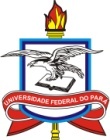 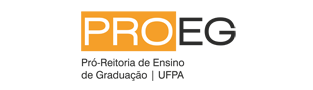 SERVIÇO PÚBLICO FEDERALUNIVERSIDADE FEDERAL DO PARÁPROGRAMA DE APOIO À QUALIFICAÇÃO DO ENSINO DE GRADUAÇÃO - PGRADEDITAL PROEG  01/2017 – PGRAD/LABINFRAFORMULÁRIO DE DESCRIÇÃO DO APOIO SOLICITADODADOS DO PROJETOTítulo:Laboratório a ser apoiado:Unidade/Subunidade responsável:Curso(s) de graduação e atividades curriculares desenvolvidas no laboratório: Características gerais do laboratório (espaço físico, equipamentos existentes, atividades regulares):Contextualização e justificativa da Proposta:Objetivos e Metas a serem alcançados:DADOS DO COORDENADOR DO PROJETOCoordenador do projeto:Unidade (e subunidade, quando for o caso) responsável pelo projeto:Campus onde está sediado o laboratório:Função do coordenador do projeto na unidade e no laboratório:E-mail do coordenador do projeto:Telefone fixo do coordenador do projeto:Telefone celular do coordenador do projeto:DETALHAMENTO DO APOIO SOLICITADORESUMO DA PROPOSTAOUTRAS INFORMAÇÕES JULGADAS RELEVANTESLocal/Data: ______________, ___/____/2017.		Assinatura do proponente: _______________________________Assinatura do Dirigente Máximo da UnidadeITENS DE CAPITALITENS DE CAPITALITENS DE CAPITALITENS DE CAPITALITENS DE CAPITALITEMQUANTIDADEDESTINAÇÃOVALOR UNITÁRIO APROXIMADOVALOR TOTALTOTALTOTALTOTALTOTALCUSTEIO – REFORMA/MANUTENÇÃO DE ESPAÇO FÍSICOCUSTEIO – REFORMA/MANUTENÇÃO DE ESPAÇO FÍSICOCUSTEIO – REFORMA/MANUTENÇÃO DE ESPAÇO FÍSICOCUSTEIO – REFORMA/MANUTENÇÃO DE ESPAÇO FÍSICOESPAÇOSERVIÇO NECESSÁRIOCUSTO APROXIMADOVALOR TOTALTOTALTOTALTOTALCUSTEIO – REPARO/MANUTENÇÃO DE EQUIPAMENTOSCUSTEIO – REPARO/MANUTENÇÃO DE EQUIPAMENTOSCUSTEIO – REPARO/MANUTENÇÃO DE EQUIPAMENTOSCUSTEIO – REPARO/MANUTENÇÃO DE EQUIPAMENTOSCUSTEIO – REPARO/MANUTENÇÃO DE EQUIPAMENTOSEQUIPAMENTOQUANTIDADESERVIÇO NECESSÁRIOCUSTO UNITÁRIO APROXIMADOVALOR TOTALTOTALTOTALTOTALTOTALCUSTEIO - INSUMOSCUSTEIO - INSUMOSCUSTEIO - INSUMOSCUSTEIO - INSUMOSCUSTEIO - INSUMOSCUSTEIO - INSUMOSITEM E QUANTIDADECUSTO ESTIMADOCUSTO ESTIMADOCUSTO ESTIMADOCUSTO ESTIMADOCUSTO ESTIMADOITEM E QUANTIDADE2017201820192020TOTALTOTALTOTALTOTALTOTALTOTALBOLSAS DE MONITORIABOLSAS DE MONITORIABOLSAS DE MONITORIABOLSAS DE MONITORIA2017201820192020CAPITALCUSTEIO REFORMA/MANUTENÇÃO DE ESPAÇO FÍSICOCUSTEIOREPARO/MANUTENÇÃO DE EQUIPAMENTOSCUSTEIOINSUMOSVALOR TOTAL DA PROPOSTANÚMERO DE BOLSAS